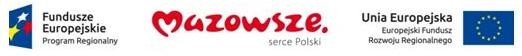 Załącznik nr 4 do zapytania ofertowego nr. 01/02/2017Dodatkowe informacje o oferowanym sprzęcieTelefony mobilne:Model telefonu: 
RAM: Pamieć: 
System Android: 
Akcelerometr:Wi-Fi: GPS: SerwerNazwa serwera dedykowanego: CPU: Dyski: Łącze i transfer: vRack: (Podpis osób uprawnionych do składania ofert) 1